Привлеченные блогеры к проекту «ТВ-оладушки»Выпуск «Масленица»
Лилия Абрамова INST: @tatarka_fm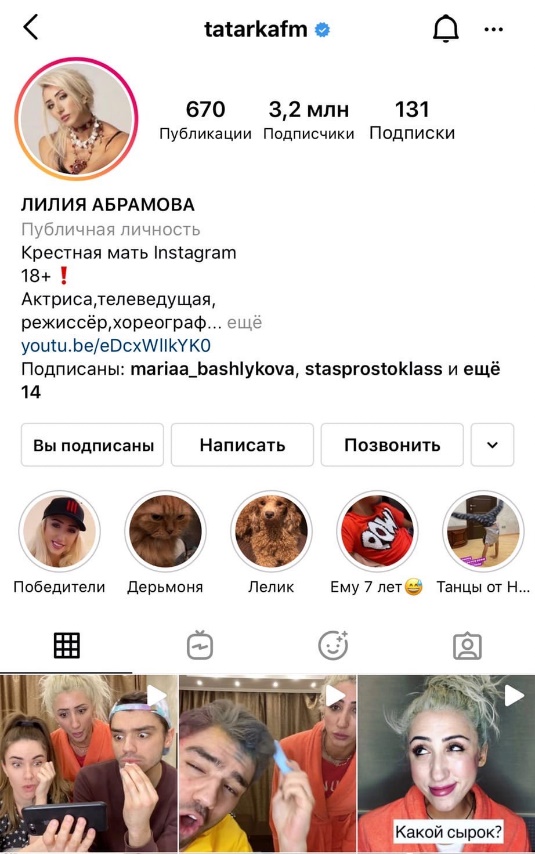 Дмитрий Шумилов:
Выпуск «День пирожков»
Рамазан Куркиев INST: @rkukiev_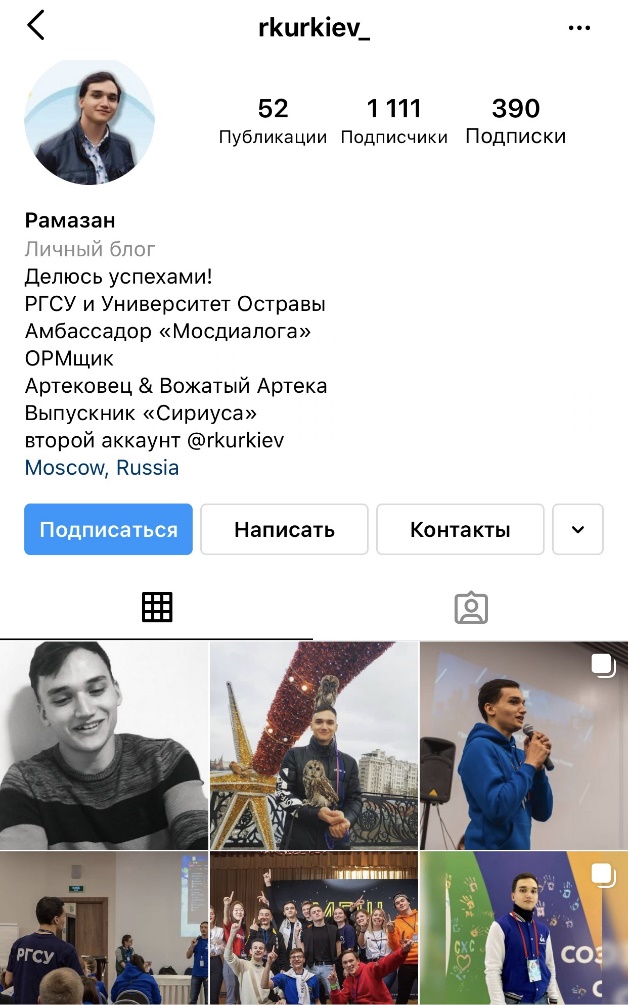 Выпуск «Пасха»
Cергей Штепс INST: @shteps_s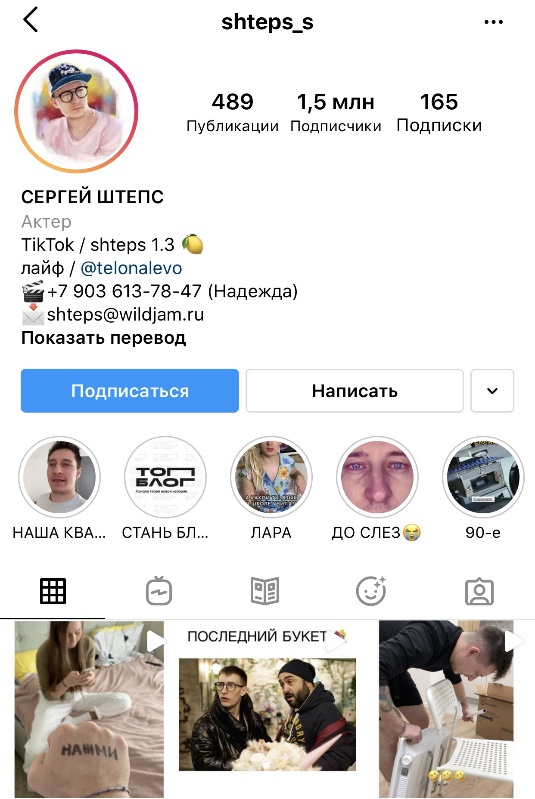 Выпуск «День ПП-питания»
Ольга Антипова INST: @lolo_antik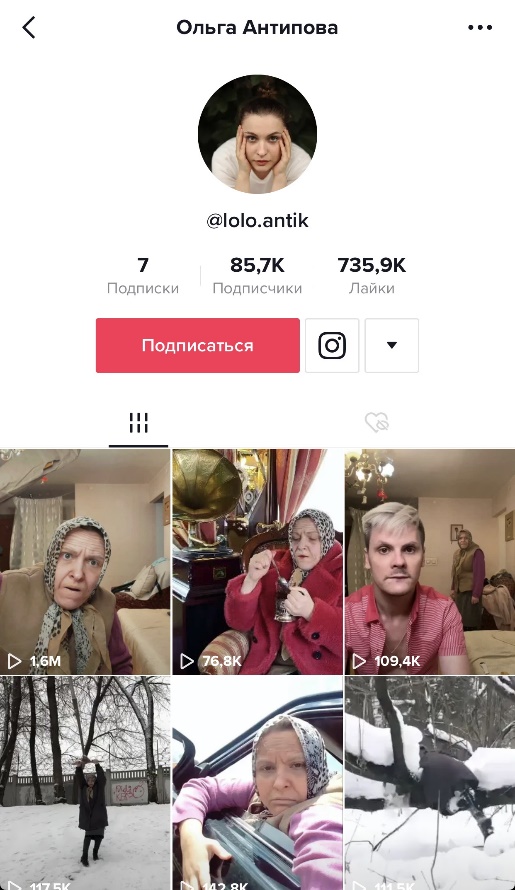 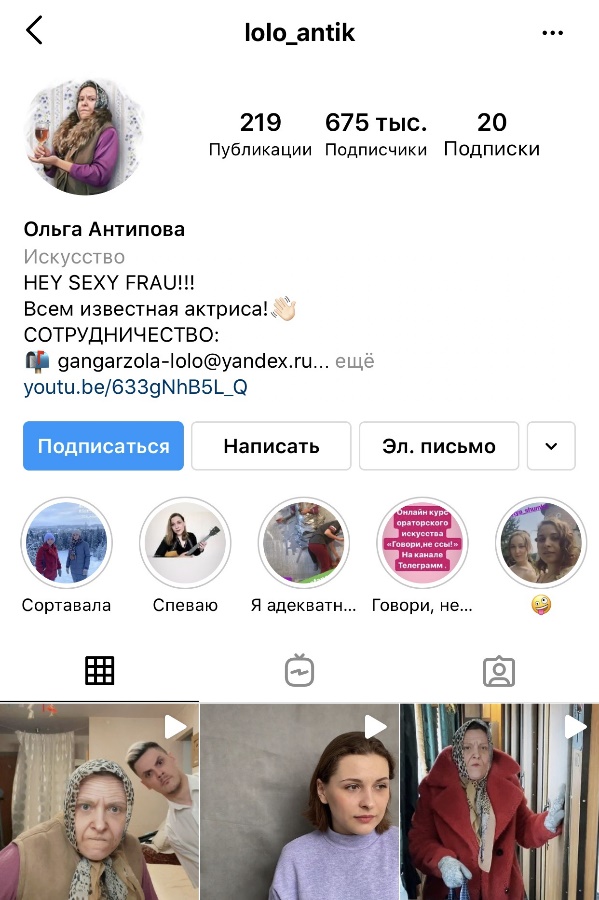 Выпуск «День пирожного»
Екатерина INST: @kate_brushTik Tok: katebrush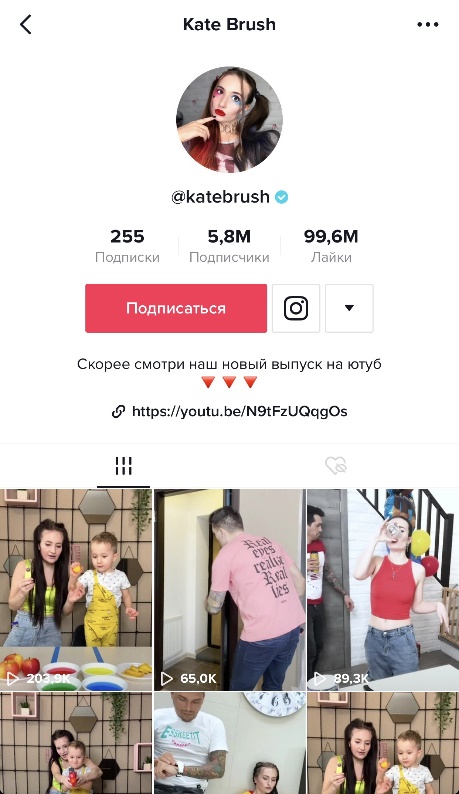 Выпуск «День сгущенки»
Галина Босая INST: @bosaya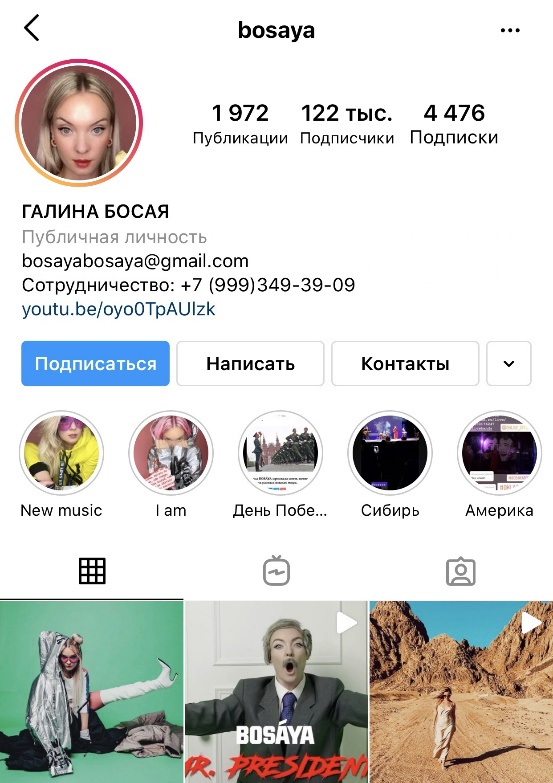 Выпуск «День клубники»
Твоя Мишель INST: @tvoyamichelle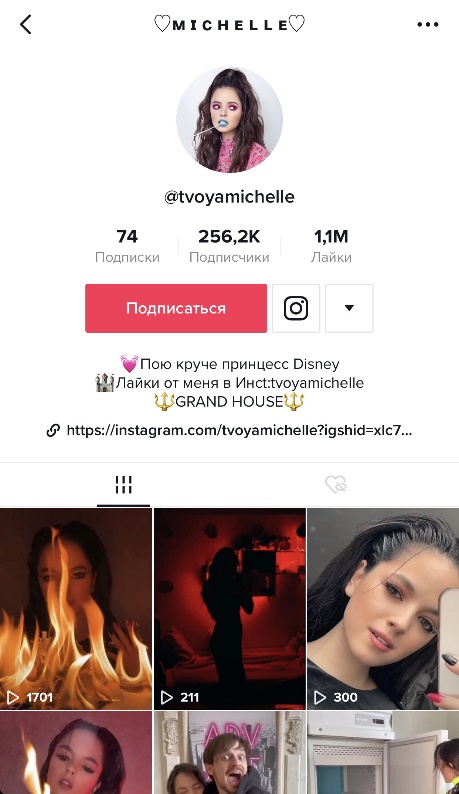 Выпуск «День торта»
 Татьяна Ласточкина INST: @lastochkina_off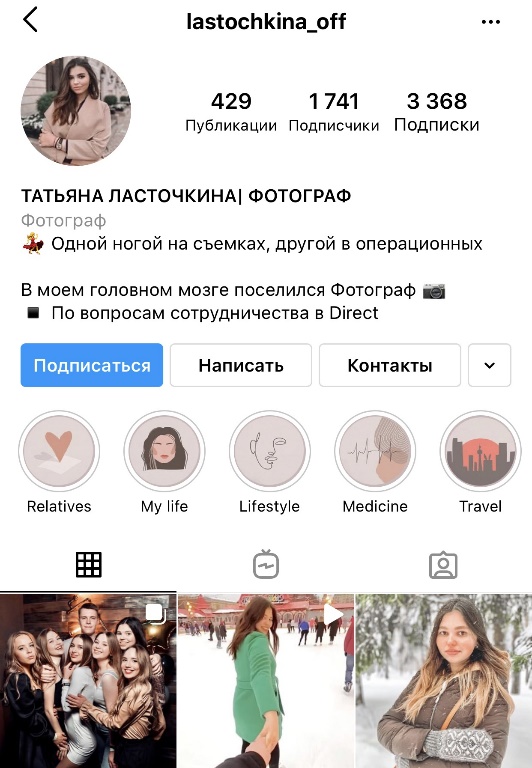 Выпуск «День осеннего пирога»Баба Яга INST: @babayaga.official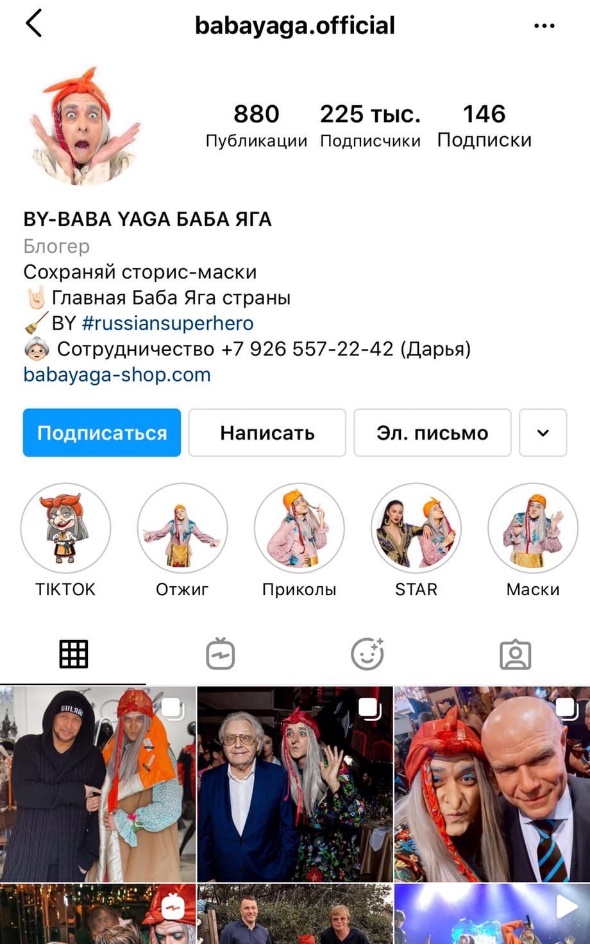 Выпуск «ПП-фастфудаАнна Калашникова INST: @annakalash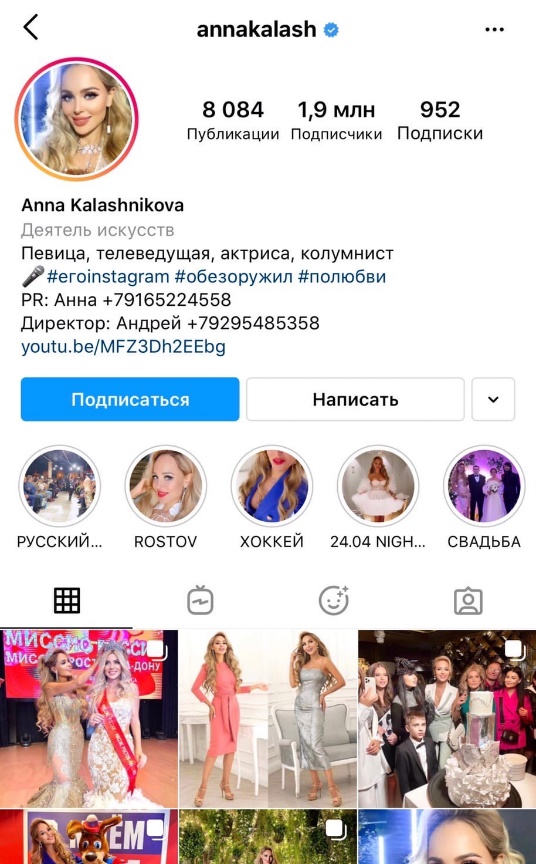 Выпуск «День сыра»Максим Климка INST: @max_klimka  TIK TOK: @m.klimka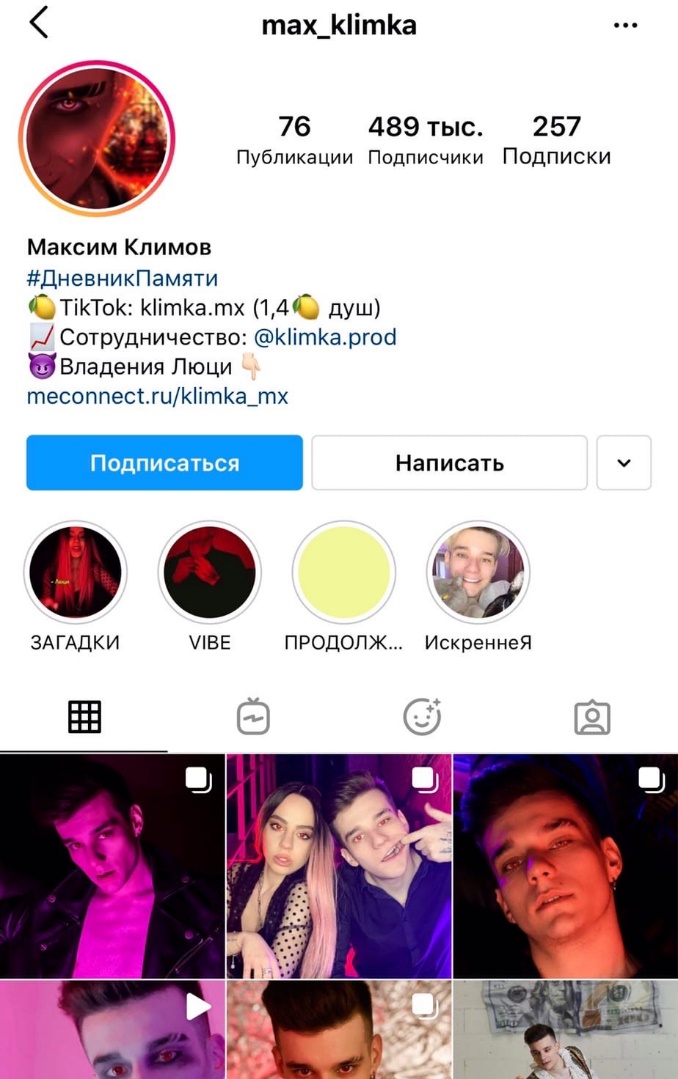 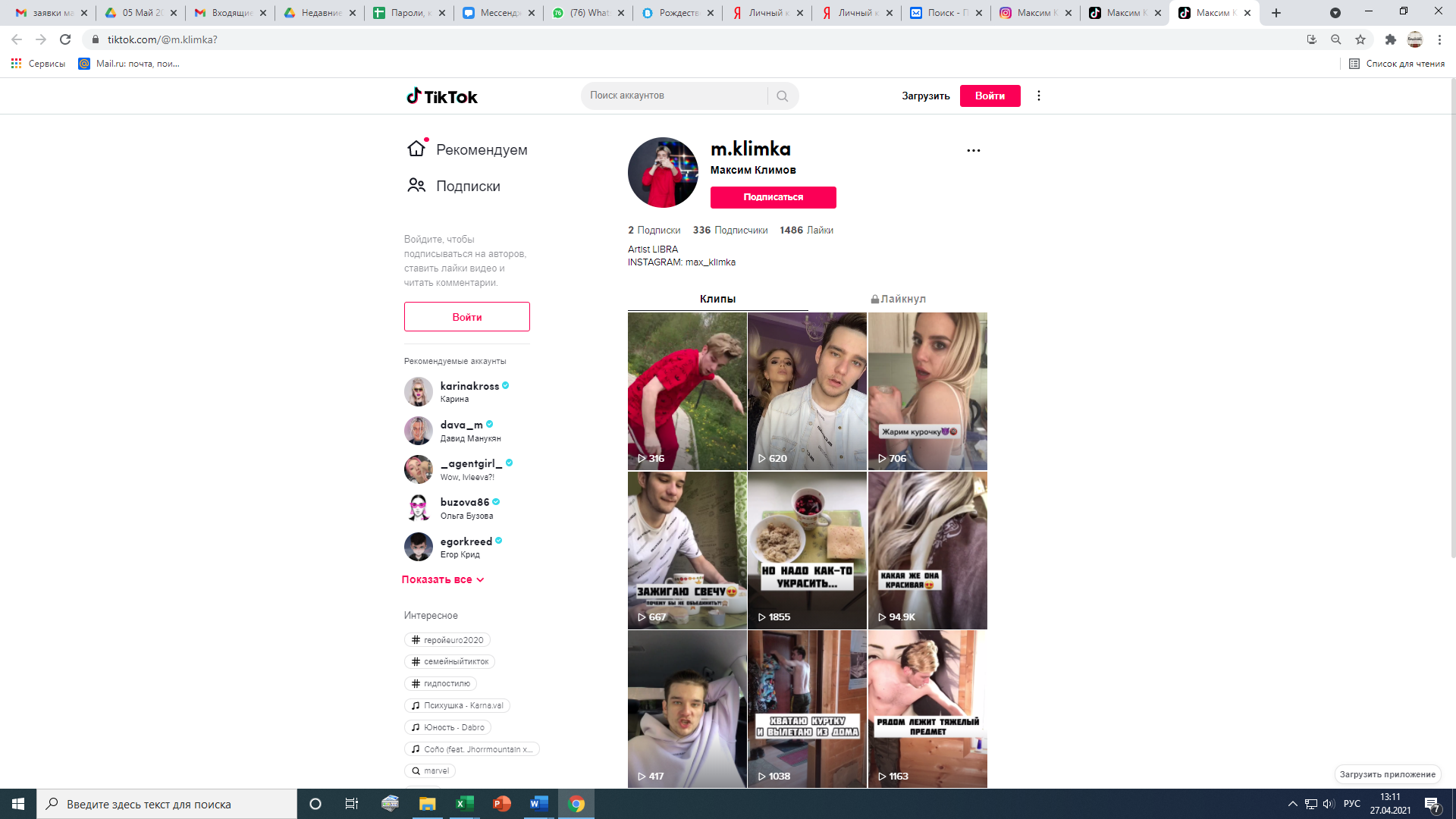 Выпуск «Яблочный спас»Полина Изаак INST: @izachonokTIK TOK: @izaakpolina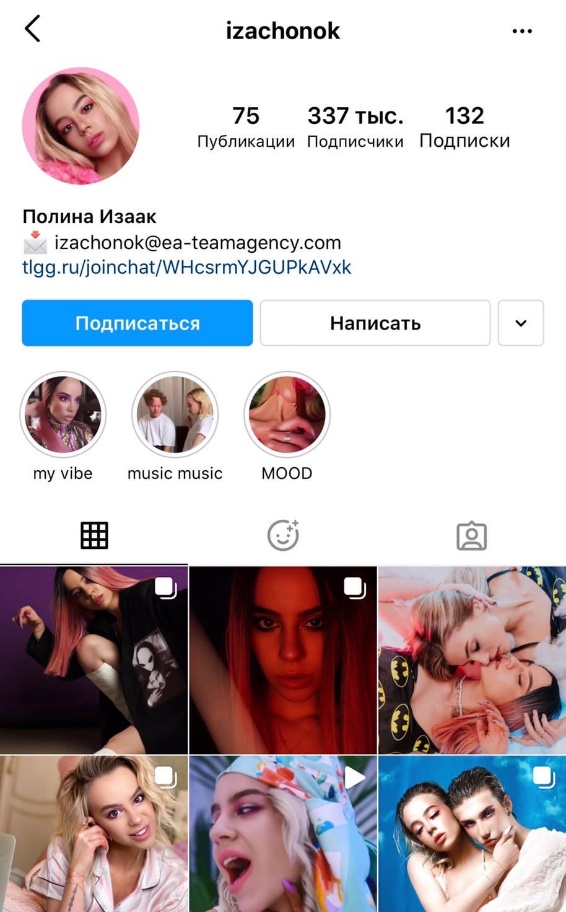 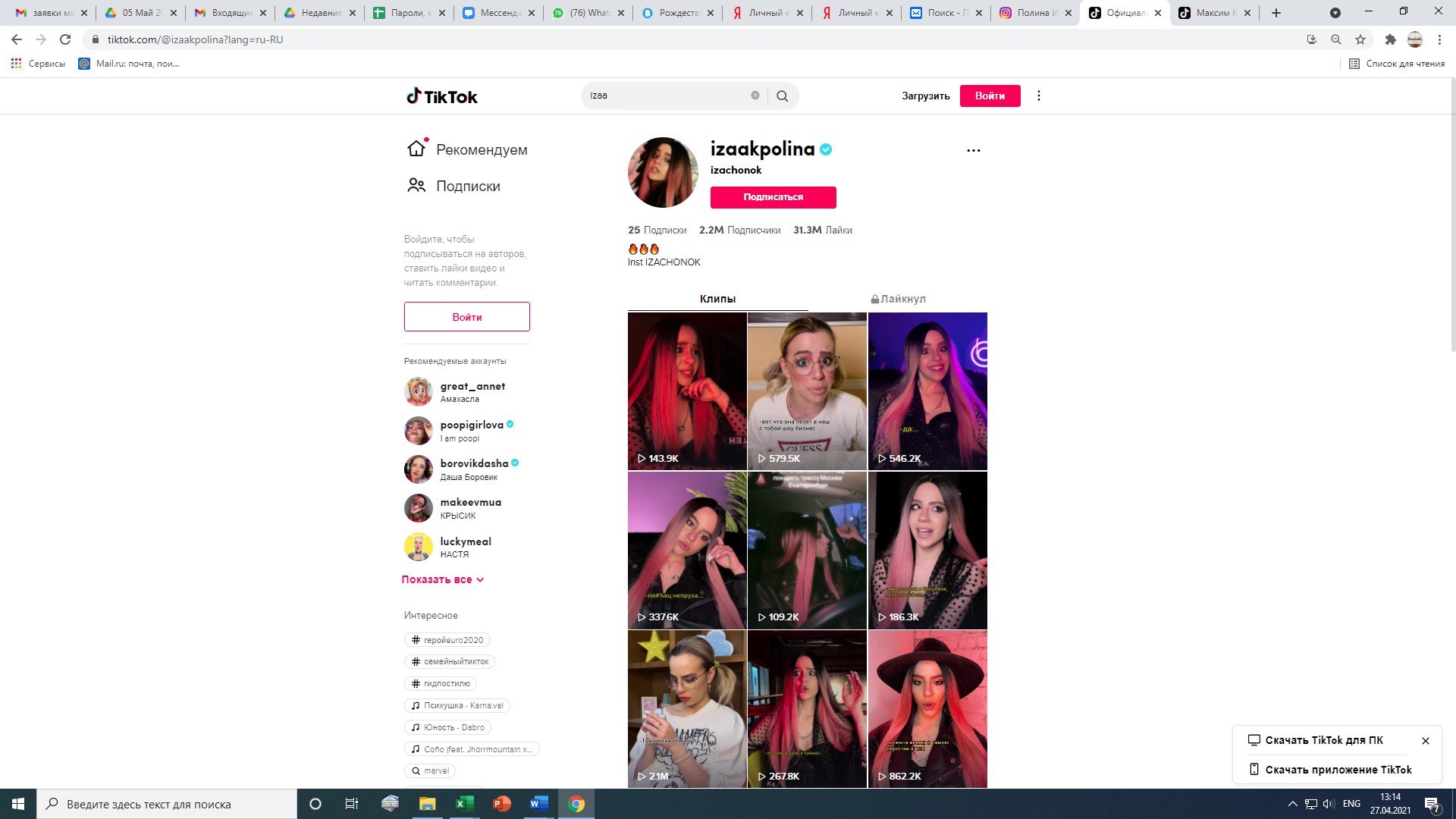 СПЕЦ ВЫПУСК «Оладушки» Александр Филин INST: @alexfilin28_official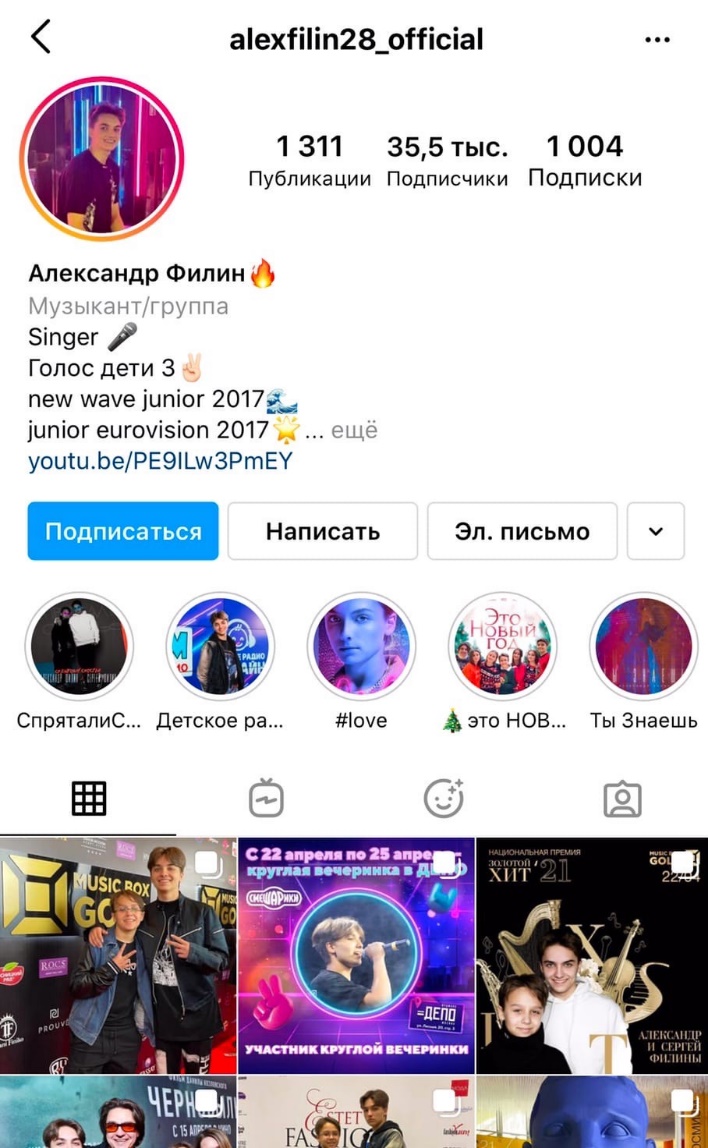 14.Выпуск «Рождество»Олег Сафронов INST: @olegsafronovv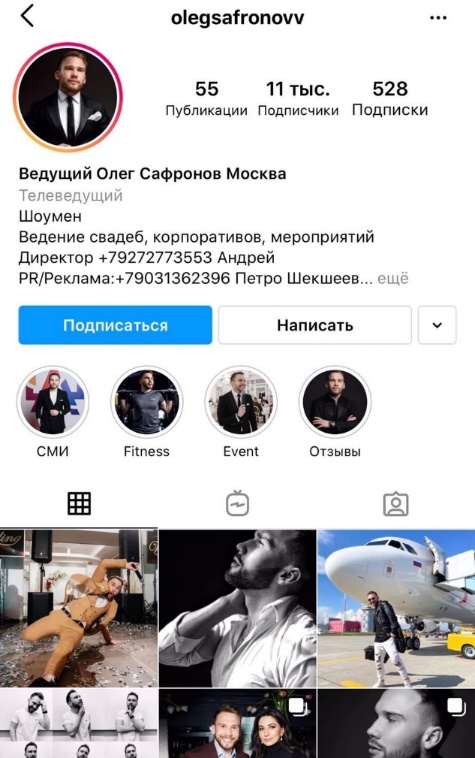 15. Выпуск «Новый год»Тоня Володина INST: @tonya_vol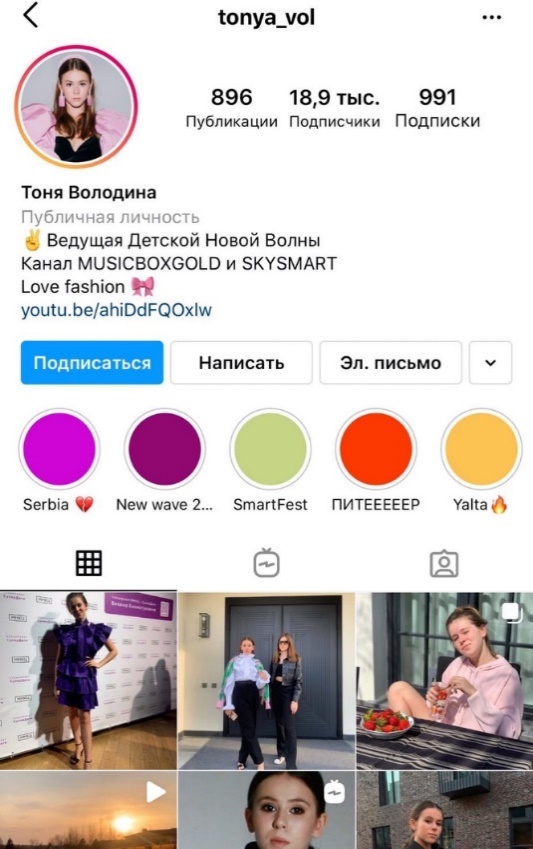 